Развлечение «Знай и выполняй правила дорожного движения»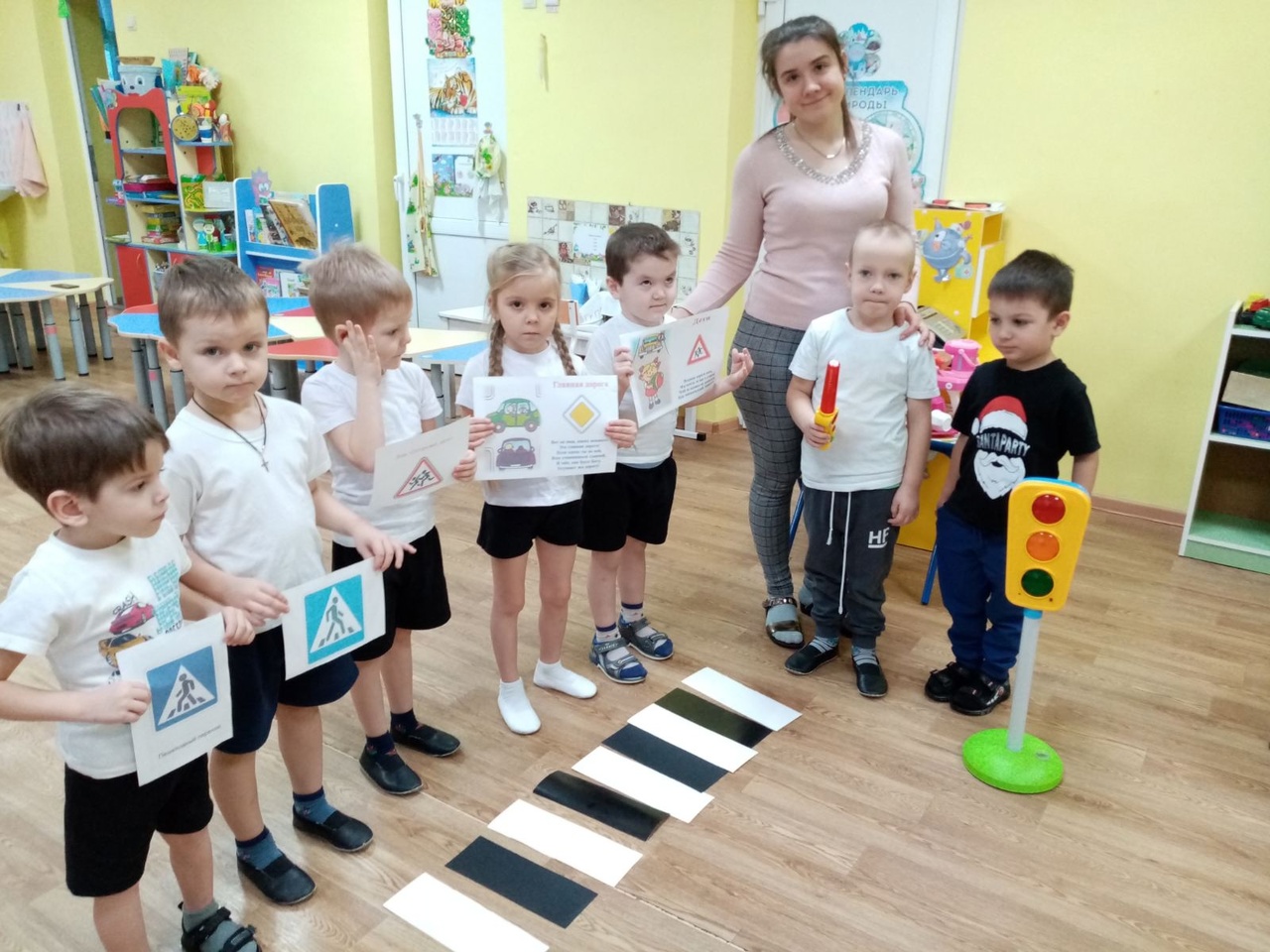 Разработали: Новикова А.С. Горковенко Т.Н.2022Цель: формирование устойчивых навыков безопасного поведения детей на улицах и дорогах.Задачи:• образовательные: - закреплять ранее полученные знания – переходить улицу в специальных местах, по пешеходной дорожке, на зелёный свет светофора;- продолжать знакомить детей с правилами дорожного движения, с основными дорожными знаками, с сигналами светофора; -уточнить и закрепить знания детей о правилах поведения на улице; • развивающая:- развивать умение использовать знания в повседневной жизни; - развивать память, мышление, внимание, физические качества: силу, ловкость, быстроту в эстафетах; • воспитательная цель: - воспитывать внимание, соблюдать осторожность в опасных ситуациях;- воспитывать культуру поведения детей на улицах, дорогах.Оборудование: светофор, дорожные знаки, круги красного, желтого и зеленого цвета, полоски белого цвета для «зебры», обручи, 2 грузовые машинки, кубики,   Действующие лица: ведущая - светофор.  Заходит Светофор.Светофор: Здравствуйте, ребята! Я пришел к вам в гости не спроста. А вы меня узнали?Ты меня заметишь сразу,У меня всего три глаза. Красный, желтый и зеленый-Всем известен с давних пор.Я, ребята,.....Дети: Светофор.Светофор: Правильно. Я пришел к вам сегодня чтобы напомнить и рассказать правила дорожного движения. Ведь все дети должны их знать и соблюдать. И я приготовил для вас испытания. А сейчас я предлагаю провести разминку перед трудными испытаниями. Первое испытание «Светофор», я, при помощи моего младшего товарища Светофорчика, буду зажигать светофор, а вы на каждый свет выполняйте движения и будьте внимательны. 1. Игра-разминка «Светофор» (Звучит веселая музыка).Зеленый – шагаем бодро на месте,Желтый – в ладоши хлопаем, вместе.Красный, внимание! Стоп! Тишина! грозим пальцем другой команды.Всем понятно? Задача ясна?  Тогда начинаем!«Светофор»: Молодцы, все были внимательны, и никто не ошибся. А сейчас следующий конкурс.2. Конкурс «Собери светофор». Участникам команд необходимо добежать до обруча, взять нужный кружок и прикрепить его к доске.«Светофор»: Вот сколько помощников у меня появилось, спасибо вам ребята, вы очень хорошо и быстро справились и с этим заданием. Теперь, для следующего испытания потребуется ваша внимательность.4. Игра «ЗЕБРА» А сейчас игра на время и точность исполнения. Всем участникам в каждой команде, кроме последнего, раздаётся по полоске белой и черной бумаги (картона), цвета пешеходного перехода-зебры. Первый участник кладёт полосу, встаёт на неё и возвращается к своей команде. Второй шагает строго по своей полосе, кладёт свою «ступеньку» зебры и возвращается обратно. Последний участник шагает по всем полоскам, возвращаясь, собирает их.«Светофор»: Молодцы, все команды справились. А теперь немножко отдохнем. 5. Конкурс «Отгадай». Вам предлагаются загадки, та команда, которая, отгадывает, поднимает флажок. Каждый правильный ответ оценивается в один кубик.1- Из каких частей состоит улица? (дорога, тротуар).2- Где можно гулять детям? (во дворе).3- Как надо вести себя в автобусе? (не кричать, тихо).4- Где люди ждут транспорт? (на остановке).5- Где можно переходить дорогу? (где светофор, пешеходный переход).6- Назови сигналы светофора? (красный, желтый, зеленый).7- На какой сигнал можно перейти дорогу? (на зеленый). А на какой едут машины?8- С кем можно переходить дорогу? (со взрослыми).9- Как называют человека, управляющего машиной? (водитель).10- Из чего состоит машина? (руль, кабина, кузов).11- Где ездят машины, где ходят пешеходы? (по дороге, по тротуару).12- Кто такие водители? Почему они так называются (люди, которые водят машины).«Светофор» Молодцы, ребята! Мы теперь знаем кто такие водители. И я предлагаю стать водителями. Водителю необходимо доставить груз со склада в магазин.6. Эстафета «Кто быстрее перевезет кубики» У линии старта кубики по количеству детей лежат в обруче, каждый участник берет по одному кубику, грузит в машину, и бегом объезжая кегли перевозит его в другой обруч, назад возвращается по прямой дороге. Побеждает команда, закончившая эстафету первой.«Светофор»: Молодцы! Водители соблюдали правила дорожного движения и преодолели все препятствия. Победила-дружба! А теперь послушайте правила следующего испытания.7.Словесная игра «Разрешается – запрещается».Есть у нас игра такая:Очень легкая, простая.Нужно правильно отвечать:«Разрешается» или «запрещается» хором сказать.Быть примерным пешеходом… (разрешается).Переход при красном свете… (запрещается).При зеленом даже детям… (разрешается).На дороге в мяч играть… (запрещается).На площадке, как известно… (разрешается).Правила же нарушать… (запрещается). «Светофор»: Ребята, я с собой сегодня принес дорожные знаки и хочу проверить знаете ли вы их. Ведь дорожные знаки не только для водителей, но и для пешеходов. Демонстрация дорожных знаков.7. «Светофор»: Ребята, а теперь я предлагаю поиграть в игру «Собери дорожный знак». Вам предлагается один дорожный знак, разрезанный на 4 части. И вам нужно собрать знак их частей и назвать его. «Светофор»: Запомните, ребята, там, где очень оживленная трасса, дорогу переходить только по подземному переходу, если он есть. Если же его нет, то по пешеходному переходу и на зеленый свет светофора для пешехода, посмотрев на лево, а потом на право. Переходить дорогу только со взрослыми. И теперь у нас эстафета «Подземный переход».8. Эстафета «Подземный переход». Вам необходимо по ступенькам спуститься в туннель и проползти в туннели. «Светофор»: Молодцы ребята! Вы все испытания прошли. И в заключении я хотел бы с вами потанцевать. 9.Танцевальная физминутка «Колесики, колесики и красивый руль».